Abfallinformation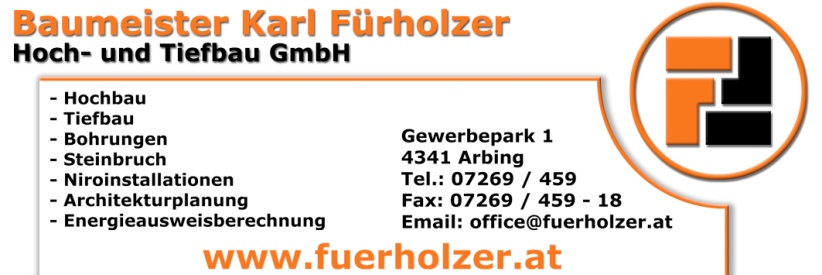 AnnahmeKunde / Baustelle (Name):		_____________________________________________Abfall Lieferant (Transporteur):	_____________________________________________Abfall Herkunft (Adresse od. Parz.Nr):____________________________________________Pro Auftrag wird mindestens 30€ verrechnet!!Art des Abfalles:
Menge:Anmerkungen:	Datum:			BearbeiterLieferschein erstellt:		_____________	___________________________Verrechnet:			_____________	___________________________Eingetragen im EDM:		_____________	_______________________________________________               	________________________		__________________Unterschrift Lieferant			Unterschrift Kunde/Baustelle		Unterschrift FürholzerXNummerSchlüssel NR.Spezifi- zierungAbfallbezeichnung Preis bis 10 t€/to Preis ab 10 t€/toUmrechenf.m³  to2021010131409Bauschutt bis 10% Verunreinigung48,9145,411,5 to/m³2021010331427Betonabbruch (fest-Aufmaß)23,5020,002,4 to/m³2021010331427Betonabbruch (lose-verladen)23,5020,001,8 to/m³202101043141145Bodenaushub 17,1513,651,8 to/m³2021010531410Straßenaufbruch69,0066,001,7 to/m³2021010654912Bitumen Asphalt ohne Schlacke (fest-Aufmaß)75,0073,002,5 to/m³2021010654912Bitumen Asphalt ohne Schlacke (lose-verladen)75,0056,181,8 to/m³202101071720204Bau und Abbruchholz unbehandelt47,9630,450,5 to/m³202101081720204Bau und Abbruchholz behandelt84,7260,730,5 to/m³Datum MengeEinheitDatumMengeEinheit